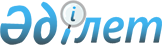 Об утверждении Плана по управлению пастбищами и их использованию по Кербулакскому району на 2021-2022 годыРешение Кербулакского районного маслихата Алматинской области от 6 сентября 2021 года № 11-55
      В соответствии с подпунктом 1) статьи 8 Закона Республики Казахстан от 20 февраля 2017 года "О пастбищах" Кербулакский районный маслихат РЕШИЛ:
      1. Утвердить план по управлению пастбищами и их использованию по Кербулакскому району на 2021-2022 годы согласно приложению к настоящему решению.
      2. Контроль за исполнением настоящего решения возложить заместителю акима Кербулакского района Н. Кенебаеву.
      3. Настоящее решение вводится в действие по истечении десяти календарных дней после дня его первого официального опубликования. План по управлению пастбищами и их использованию по Кербулакскому району на 2021-2022 годы
      Настоящий План по управлению пастбищами и их использованию по Кербулакскому району на 2021-2022 годы (далее- План) разработан в соответствии с Законом Республики Казахстан от 20 февраля 2017 года "О пастбищах", приказом Заместителя Премьер-Министра Республики Казахстан, Министра сельского хозяйства Республики Казахстан от 24 апреля 2017 года № 173 "Об утверждении Правил рационального использование пастбищ" (зарегистрирован в Реестре государственной регистрации нормативных правовых актов №15090), приказом Министра сельского хозяйства Республики Казахстан от 14 апреля 2015 года №3-3/332 "Об утверждении предельно допустимой нормы нагрузки на общую площадь пастбищ" (зарегистрирован в Реестре государственной регистрации нормативных правовых актов № 11064).
      План принимается в целях рационального использования пастбищ, устойчивого обеспечения потребности в кормах и предотвращения процессов деградации пастбищ.
      План содержит:
      1) схему (карту) расположения пастбищ на территории административно-территориальной единицы в разрезе категории земель, собственников земельных участков и землепользователей на основании правоустанавливающих документов, согласно прложению 1 к настоящему Плану;
      2) приемлемые схемы пастбищеоборотов, согласно приложению 2 к настоящему Плану;
      3) карту с обозначением внешных и внутренных границ и площадей пастбищ, в том числе сезонных, объектов пастбищной инфраструктуры, согласно приложению 3 к настоящему Плану;
      4) схему доступа пастбище пользователей к водоисточникам (озерам, рекам, прудам, копаниям, орасительным или обводнительным каналам, трубчатым или шахтным колодцам) составленную согласно норме потребления воды, согласно приложению 4 к настоящему Плану;
      5) схему перераспределения пастбищ для размещения поголовья сельскохозяйственных животных физических и (или) юридических лиц, у которых отсутствуют пастбища и перемещения его на предоставляемые пастбища, согласно приложению 5 к настоящему Плану;
      6) схему размещения поголовья сельскохозяйственных животных на отгонных пастбищах физических и (или) юридических лиц, не обеспеченных пастбищами, расположенными при селе, сельском округе, согласно приложению 6 к настоящему Плану;
      7) календарный график по использованию пастбищ, устанавливающий сезонные маршруты выпаса и передвижение сельскохозяйственных животных, согласно приложению 7 к настоящему Плану.
      План принят с учетом сведений о состоянии геоботанического обследования пастбищ, сведений о ветеринарно-санитарных объектах, данных в численности поголовья сельскохозяйственных животных с указанием их владельцев, пастбищепользователей, физических и (или) юридических лиц, данных о количество гуртов, отар, табунов, сформированных по видам и половозрастным группам сельскохозяйственных животных, сведений формировании поголовья сельскохозяйственных животных, для выпаса на отгонных пастбищах, особенностей выпаса сельскохозяйственных животных, на культурных и аридных пастбищах, сведений о сервитутах для прогона скота и иных данных , предоставленных государственными органами, физическими и (или) юридическими лицами.
      По административно-территориальному делению в Кербулакском районе имеются 15 сельских округов, 63 населенных пунктов.
      Общая площадь территории Кербулакского района 1149301 гектаров, из них пастбищные земли 778419 гектаров, обводненные земли 6421 гектаров.
      Район расположен в зоне недостаточного выпадения осадков, малоснежном и недастаточно влажном регионе области. Среднегодовая температура воздуха в январе -14,9С, в июле +22,5С. Средний размер осадков составляет 40 миллиметров, а годовой 300 миллиметров.
      Растительный покров района разнообразный, включает примерно 120 видов. Самые распростаненные из них верблюжья колючка и полынь горькая.
      Образование верхнего слоя почвы обусловлено климатическими залежами глубинных вод и рельефными типами почв. На хребтах горы Матай, расположенной на юге, образован чернозем, основу которого составляют остатки горных трав. Эта почва хорошего качества, плодородная, содержащая 4,2% гумуса. Для использования почвы в зерноводстве необходима агротехника возделывания.
      В районе действуют 15 ветеринарных пунктов, 16 скотомогильников, 1 скотобойня и 27 сибирских захоронений. Схема (карта) расположения пастбищ на территории Кербулакского района в разрезе категорий земель, собственников земельных участков и землепользователей на основании правоустанавливающих документов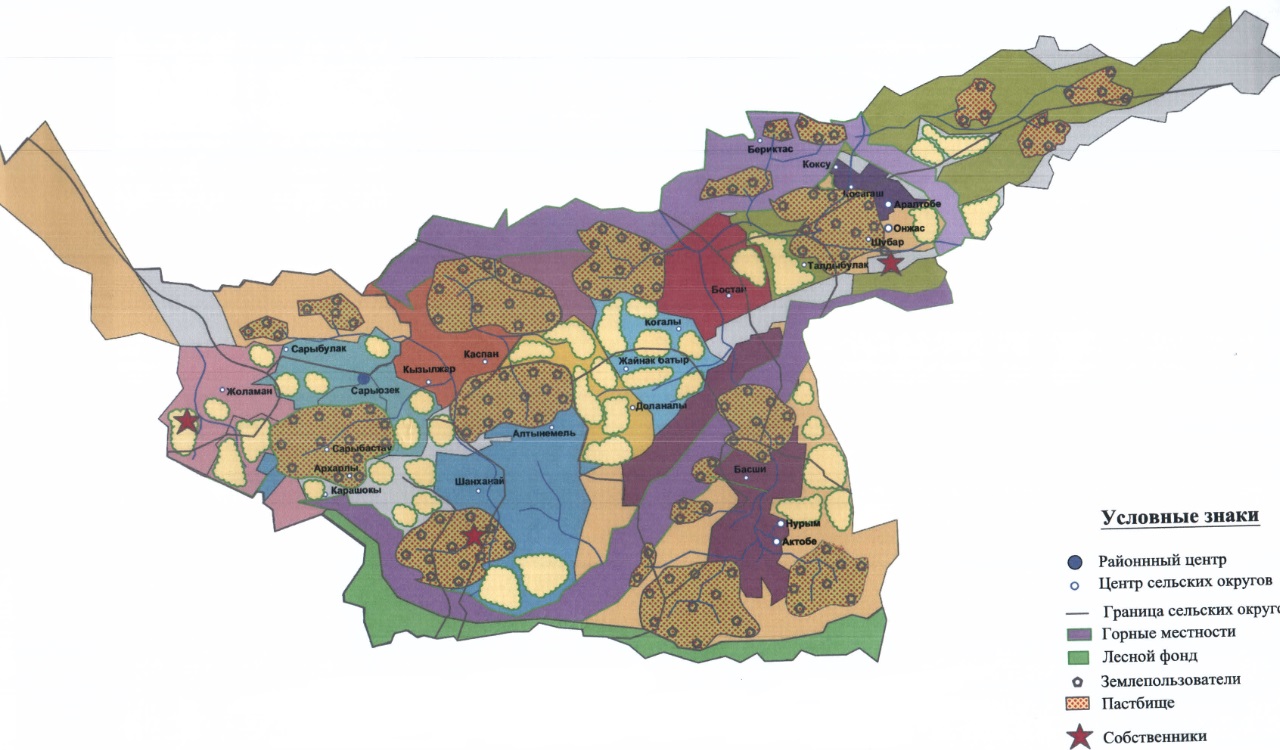  Приемлемые схемы пастбищеоборотов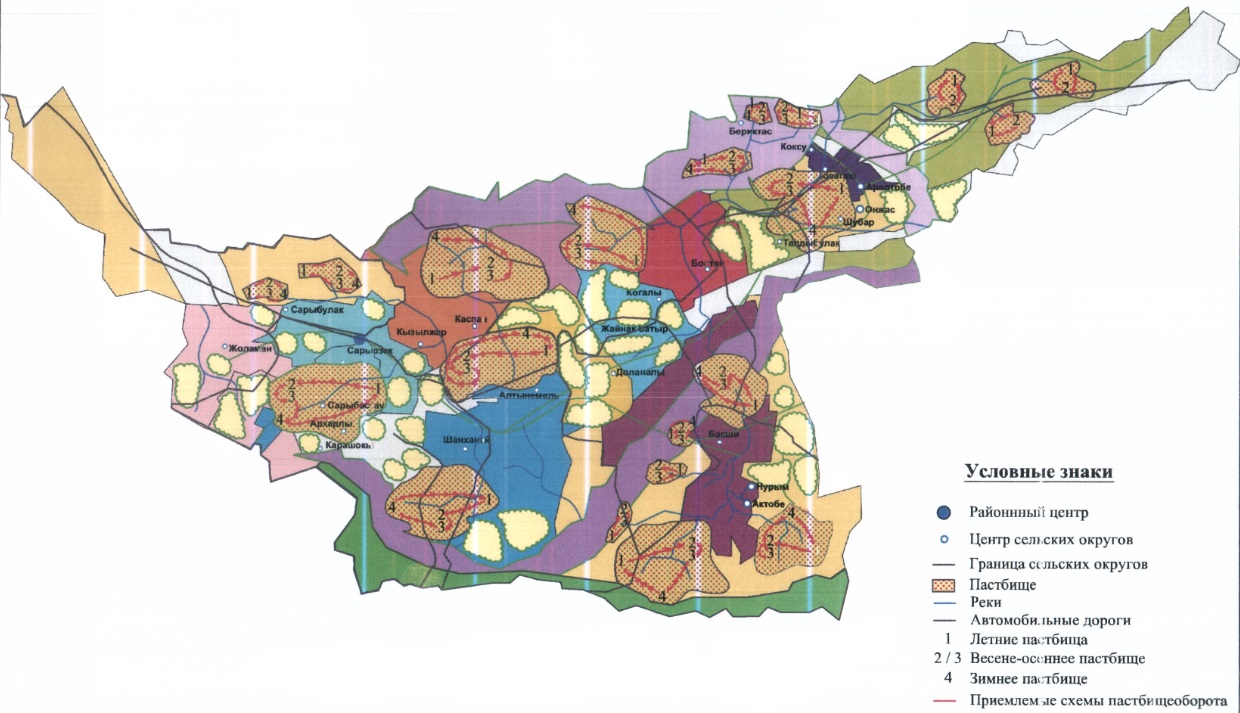  Карта с обозначением внешних и внутренних границ и площадей пастбищ, в том числе сезонных, объектов пастбищной инфраструктуры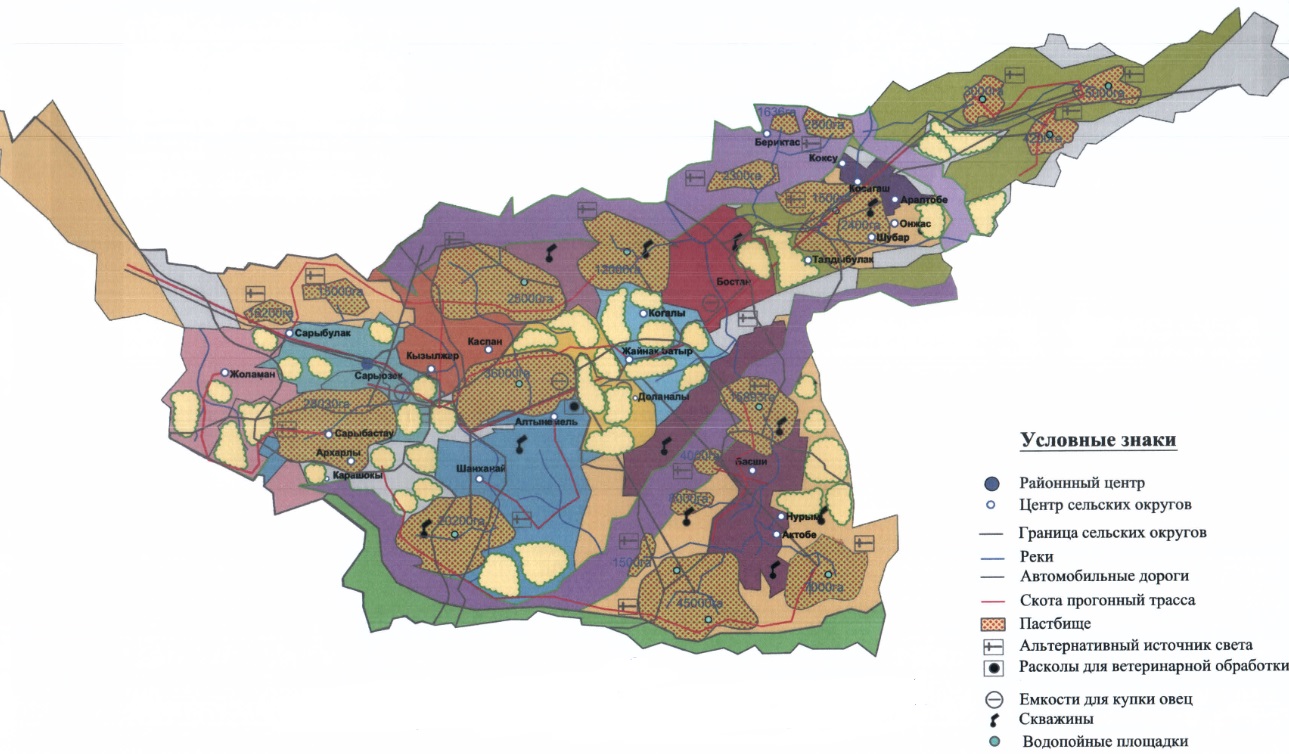  Схема доступа пастбищепользователей к водоисточникам (озерам, рекам, прудам, копаниям, оросительным или обводнительным каналам, трубчатым или шахтным колодцам), составленную согласно норме потребления воды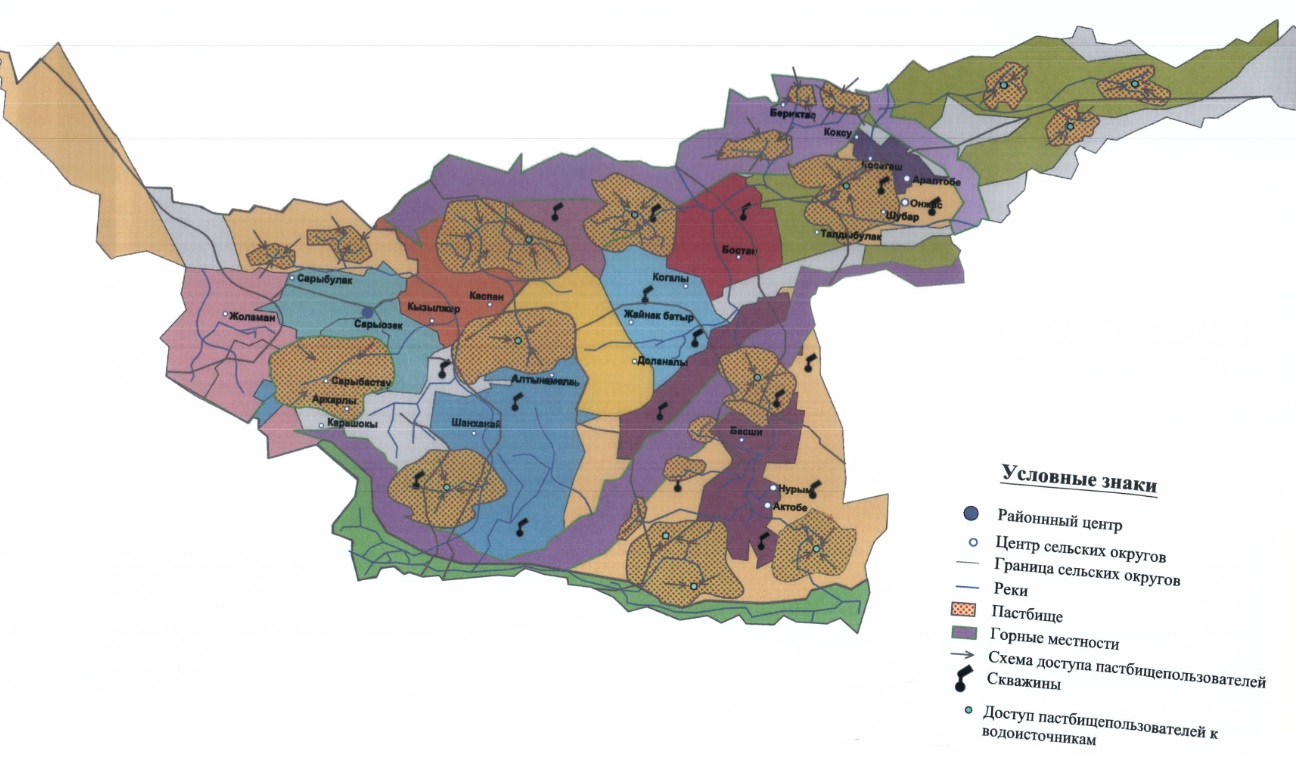  Схема перераспределения пастбищ для размещения поголовья сельскохозяйственных животных физических и (или) юридических лиц, у которых отсутствуют пастбища, и перемещения его на предоставляемые пастбища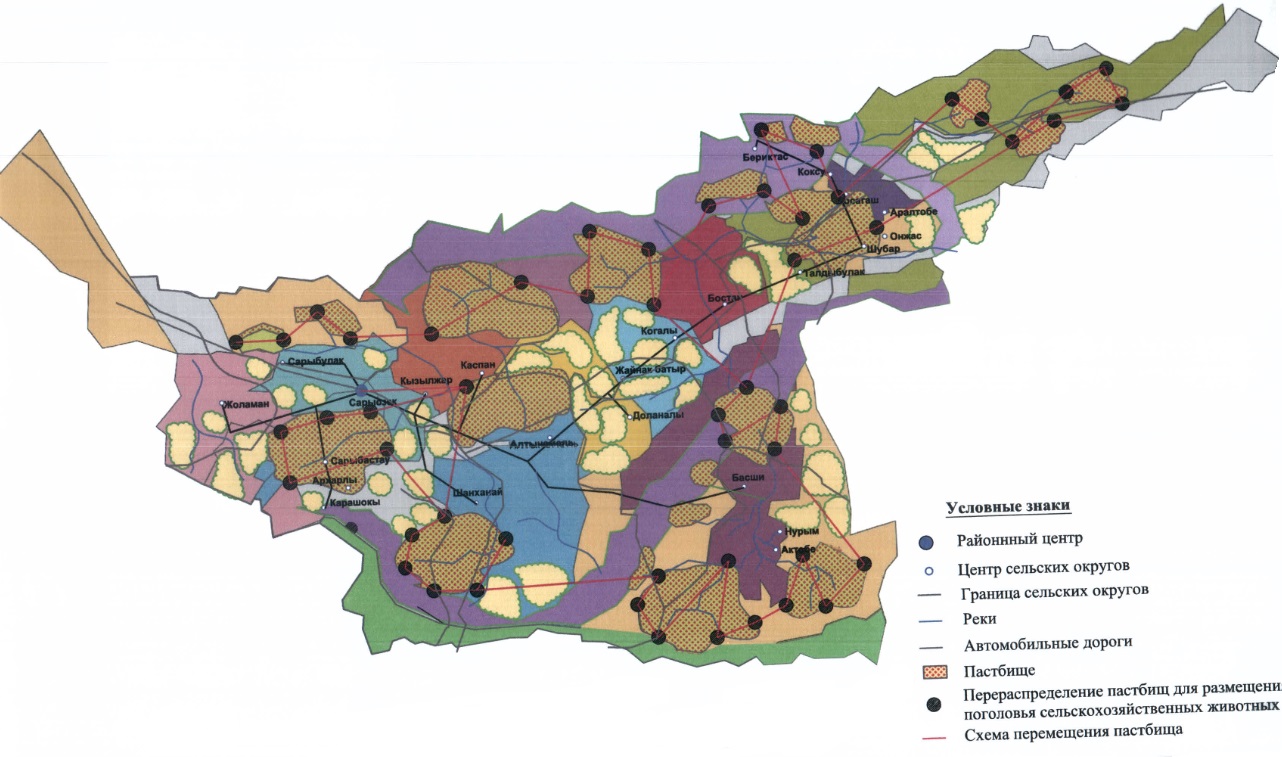  Схема размещения поголовья сельскохозяйственных животных на отгонных пастбищах физических и (или) юридических лиц, не обеспеченных пастбищами, расположенными при селе, сельском округе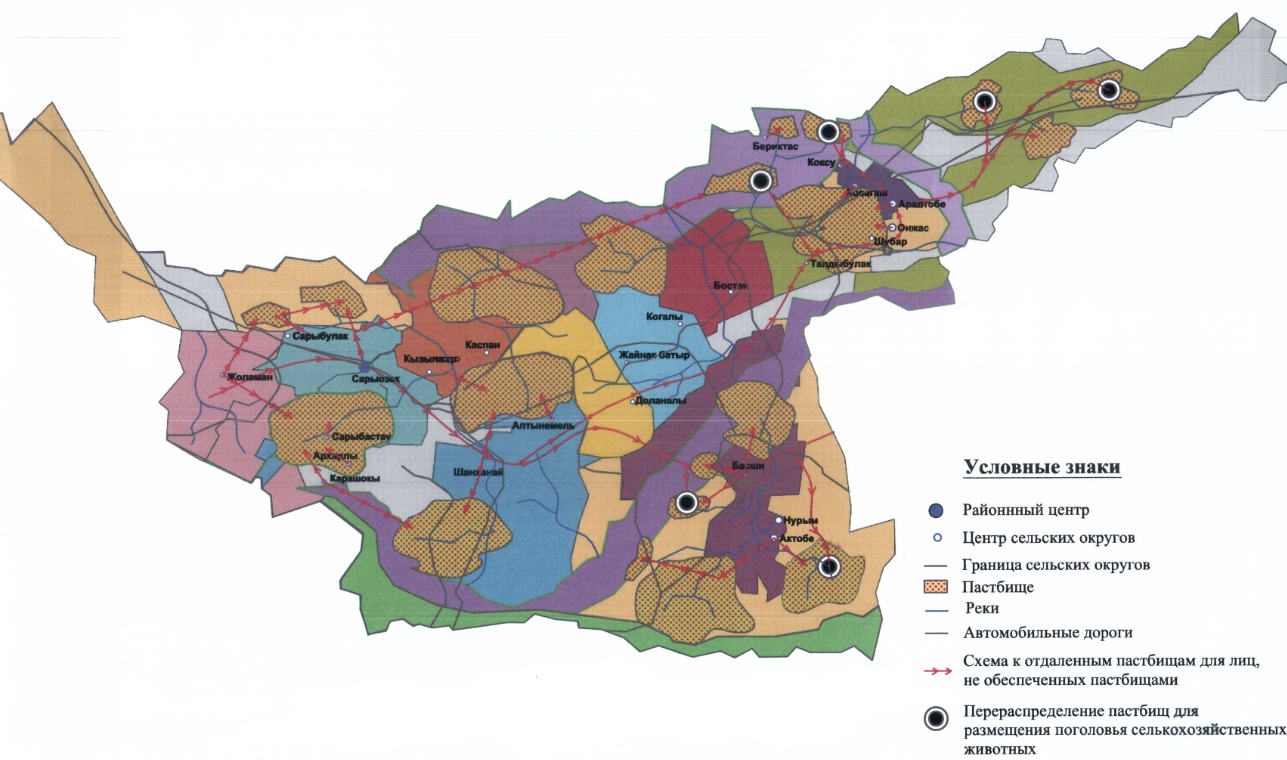  Календарный график по использованию пастбищ, установливающий сезонные маршруты выпаса и передвижения сельскохозяйственных животных
					© 2012. РГП на ПХВ «Институт законодательства и правовой информации Республики Казахстан» Министерства юстиции Республики Казахстан
				
      Секретарь Кербулакского районного маслихата

К.Бекиев
Приложение к решению Кербулакского районного маслихата от "6" сентября 2021 года № 11-55 "Об утверждении Плана по управлению пастбищами и их использованию по Кербулакскому району на 2021-2022 годы"Приложение 1 к Плану по управлению пастбищами и их использованию по Кербулакскому району на 2021-2022 годыПриложение 2 к Плану по управлению пастбищами и их использованию по Кербулакскому району на 2021-2022 годыПриложение 3 к Плану по управлению пастбищами и их использованию по Кербулакскому району на 2021-2022 годыПриложение 4 к Плану по управлению пастбищами и их использованию по Кербулакскому району на 2021-2022 годыПриложение 5 к Плану по управлению пастбищами и их использованию по Кербулакскому району на 2021-2022 годыПриложение 6 к Плану по управлению пастбищами и их использованию по Кербулакскому району на 2021-2022 годыПриложение 7 к Плану по управлению пастбищами и их использованию по Кербулакскому району на 2021-2022 годы
Годы 
Сроки перегона скота на пастбища и возврата скота от пастбища 
Сроки перегона скота на пастбища и возврата скота от пастбища 
Сроки перегона скота на пастбища и возврата скота от пастбища 
Сроки перегона скота на пастбища и возврата скота от пастбища 
Годы 
Весна
Лето
Осень
Зима
2021
от ІІ декады марта до ІІ декады мая
от ІІ декады мая до ІІ декады октября
от ІІ декады октября до ІІ декады ноября
от ІІ декады ноября до ІІ декады марта
2022
от ІІ декады марта до ІІ декады мая
от ІІ декады мая до ІІ декады октября
от ІІ декады октября до ІІ декады ноября
от ІІ декады ноября до ІІ декады марта